Publicado en 22600 el 22/03/2017 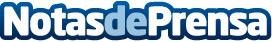 Pisamundo Pirineos oferta para este verano el especial viajes en vuelo chárter desde ZaragozaEn Semana Santa se volará a Nápoles, Cracovia, Sicilia, Sofía , Estambul y Praga. Hay salidas programadas para ir a Noruega, Rusia, Suiza, Austria y EscociaDatos de contacto:Pisamundo Pirineospisamundopirineos.com974947434Nota de prensa publicada en: https://www.notasdeprensa.es/pisamundo-pirineos-oferta-para-este-verano-el_1 Categorias: Internacional Viaje Aragón Turismo Software http://www.notasdeprensa.es